Сообщение о возможном установлении публичного сервитута на территории Администрации муниципального образования «Смоленский район» Смоленской области. Департамент Смоленской области по охране, контролю и регулированию использования лесного хозяйства, объектов животного мира и среды их обитания    (далее – Департамент) (уполномоченный орган, которым рассматривается ходатайство об установлении публичного сервитута) информирует о возможном установлении публичного сервитута в целях строительства участка ЛЭП-10 кВ от ВЛ-10 кВ № 1006 ПС 35/10 кВ «Катынь-1», строительство ТП-10/0,4 кВ и участка ВЛ-0,4 кВ (Логинов Н.И., ПАО «МТС»), в отношении части земельного участка площадью 1988 кв.м. в границах земельного участка  с кадастровым номером 67:18:0040101:248, расположенного по адресу: Смоленская область, Смоленский район, Вонляровское участковое лесничество, квартал 45, выделы 26ч., 32ч., 35ч.,    37 ч.         Адрес, по которому заинтересованные лица могут ознакомиться с поступившими ходатайством об установлении публичного сервитута и прилагаемым к нему описанием местоположения границ публичного сервитута: 214004, Смоленская область, г. Смоленск, ул. Николаева, 12б.      Официальные сайты в информационно-телекоммуникационной сети Интернет», на которых размещено сообщение о поступившем ходатайстве об установлении публичного сервитута: https: les@admin-smolensk.ru, smolray@admin-smolensk.ru.Описание местоположения границ публичного сервитута         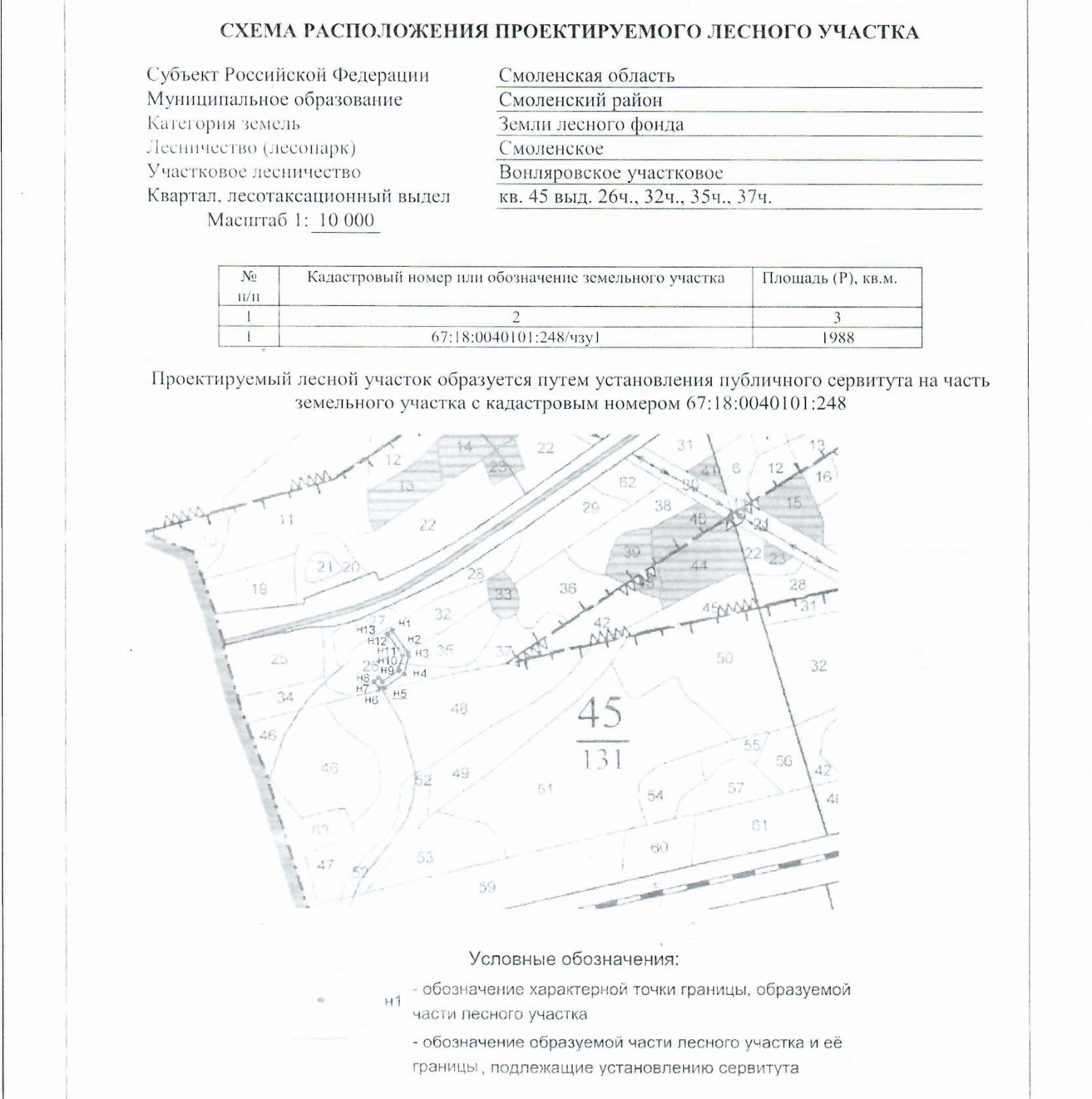 